4 - 6 Νοεμβρίου 2022, Αγία Νάπα, Κύπρος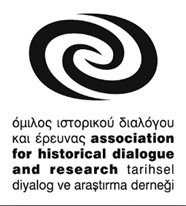 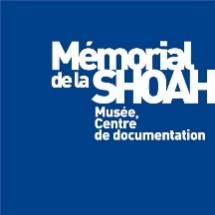 Το Ολοκαύτωμα ως αφετηρίαΑίτηση συμμετοχήςΠΡΑΚΤΙΚΕΣ ΠΛΗΡΟΦΟΡΙΕΣΠολιτική ακύρωσηςΜε την εγγραφή τους στο πρόγραμμα, οι εκπαιδευτικοί κατανοούν ότι η παρούσα επιμόρφωση προσφέρεται δωρεάν σε περιορισμένο αριθμό συμμετεχόντων/ουσών. Ωστόσο, αυτό συνεπάγεται για τους/τις διοργανωτές/ριες υψηλά κόστη για τη διαμονή και τη διατροφή, αλλά και τις αμοιβές των ομιλητών/ριών. Το Mémorial de la Shoah αναλαμβάνει το κόστος δύο διανυκτερεύσεων και των μεσημεριανών και βραδινών γευμάτων για 2 ημέρες (κατά τη διάρκεια του σεμιναρίου). Επιπλέον, οι εκπαιδευτικοί δεσμεύονται να συμμετέχουν καθ’ όλη τη διάρκεια της επιμόρφωσης και να τηρούν το πρόγραμμα. Θα χορηγηθούν βεβαιώσεις συμμετοχής μόνο στους/στις εκπαιδευτικούς που θα παρακολουθήσουν όλο το σεμινάριο.Ακυρώσεις της τελευταίας στιγμής χωρίς βάσιμο λόγο θα ληφθούν υπόψη για συμμετοχή σε οποιοδήποτε άλλο πρόγραμμα επιμόρφωσης των διοργανωτών/ριών. Δεύτερη συνάντηση Με την εγγραφή τους στο πρόγραμμα, οι εκπαιδευτικοί δεσμεύονται να συμμετάσχουν σε μια δεύτερη διαδικτυακή συνάντηση 5 μήνες μετά τη λήξη του σεμιναρίου. Ο/η κάτωθι υπογράφων/ουσα κατανοώ και συμφωνώ με τις προαναφερθείσες δεσμεύσεις.ΥπογραφήΕπώνυμοΌνομαΦύλοΒαθμίδα εκπαίδευσης & Μάθημα/μαθήματα που διδάσκετεΣχολείο/ ΟργανισμόςΠεριοχή, Πόλη, Χωριό όπου βρίσκεται το σχολείοΔιεύθυνση ηλεκτρονικού ταχυδρομείουΑριθμός τηλεφώνουΠοια είναι η ηλικιακή ομάδα των μαθητών/τριών σας; Πόσα σεμινάρια σχετικά με το Ολοκαύτωμα έχετε παρακολουθήσει τα τελευταία 5 χρόνια;Παρακαλούμε να είστε ακριβείς και να αναφέρετε το όνομα του οργανισμού που παρείχε την επιμόρφωση, καθώς και το τίτλο και την ημερομηνία της επιμόρφωσηςΕκδήλωση ενδιαφέροντοςΠεριγράψτε συνοπτικά το λόγο για τον οποίο θέλετε να συμμετάσχετε στο σεμινάριοΠαρακαλούμε περιγράψτε: τι αναμένετε να μάθετετι επιθυμείτε να αποκομίσετε από το σεμινάριοποια θέματα θα θέλατε να συζητηθούν στο σεμινάριοΗ σχετική με το Ολοκαύτωμα, τις γενοκτονίες και τις μαζικές θηριωδίες διδασκαλία σαςΠαρακαλούμε περιγράψτε συνοπτικά:την εμπειρία σας στη διδασκαλία του Ολοκαυτώματος, των γενοκτονιών και των μαζικών θηριωδιώντο εκπαιδευτικό υλικό που χρησιμοποιείτε όταν διδάσκετε τα παραπάνω θέματα τον τρόπο με τον οποίο χρησιμοποιείτε το εκπαιδευτικό υλικό στην τάξη τα προβλήματα που αντιμετωπίζετε κατά τη διδασκαλία του Ολοκαυτώματος στην τάξη τις βασικές πηγές που χρησιμοποιείτε για να διδάξετε το Ολοκαύτωμα το βασικό πλαίσιο διδασκαλίας του Ολοκαυτώματος. Διατροφή Τρώω τα πάντα, είμαι χορτοφάγος, είμαι vegan, έχω αλλεργίες, κ.λπ.Θα χρειαστείτε διαμονή κατά τη διάρκεια του σεμιναρίου;Εάν ναι, λάβετε υπόψη ότι παρέχεται διαμονή σε δίκλινα δωμάτια για 2 άτομα